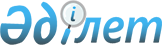 Жылой ауданы бойынша 2012 жылғы тіркелген салық ставкаларын белгілеу туралы
					
			Күшін жойған
			
			
		
					Атырау облысы Жылыой аудандық мәслихатының 2012 жылғы 30 қаңтардағы № 1-8 шешімі. Атырау облыстық Әділет департаментінде 2012 жылғы 20 ақпанда № 4-2-166 тіркелді. Күші жойылды - Жылыой аудандық мәслихатының 2013 жылғы 07 ақпандағы № 10-12 шешімімен.      Ескерту. Күші жойылды - Жылыой аудандық мәслихатының 2013.02.07 № 10-12 шешімімен.



      Қазақстан Республикасының 2008 жылғы 10 желтоқсандағы "Салық және бюджетке төленетін басқа да міндетті төлемдер туралы (Салық кодексі)" Кодексінің 422 бабына сәйкес, аудандық мәслихаттың І сессиясы ШЕШІМ ЕТЕДІ:



      1. Жылыой ауданы бойынша 2012 жылға тіркелген салық ставкалары қосымшаға сәйкес белгіленсін.



      2. Аудандық мәслихаттың 2010 жылғы 7 желтоқсандағы № 24-4 "Жылыой ауданы бойынша 2011 жылға тіркелген салық ставкалары туралы" шешімінің (мемлекеттік тіркеу саны № 4-2-149, 2011 жылғы 31 наурызда № 14 "Кең Жылой" газетiнде жарияланған) күші жойылды деп танылсын.



      3. Осы шешiм алғаш ресми жарияланғаннан кейiн күнтiзбелiк он күн өткен соң қолданысқа енгiзiледi.      Аудандық мәслихаттың І

      сессиясының төрағасы:                      Ү. Жақашев      Аудандық мәслихат хатшысы:                 М. Кенғанов

Аудандық мәслихаттың 2012 жылғы

30 қаңтардағы № 1-8 "Жылыой ауданы

бойынша 2012 жылға тіркелген салық

ставкаларын белгілеу туралы"    

шешіміне қосымша         2012 жылға тіркелген салық ставкалары      Айлық есептік көрсеткіш Қазақстан Республикасының 2011 жылғы 24 қарашадағы "2012-2014 жылдарға арналған республикалық бюджет туралы" Заңына сәйкес белгіленеді.
					© 2012. Қазақстан Республикасы Әділет министрлігінің «Қазақстан Республикасының Заңнама және құқықтық ақпарат институты» ШЖҚ РМК
				Рет №Салық салу объектісінің атауыТіркелген салықтың базалық ставкаларының ең төменгі және ең жоғары мөлшері (айлық есептік көрсеткіш)Тіркелген салықтың базалық ставкалары 2012 жыл үшін (айлық есептік көрсеткіш)12341.Бір ойыншымен ойын өткізуге арналған, ұтыссыз ойын автоматы1-1252.Біреуден артық ойыншылардың қатысуымен ойын өткізуге арналған ұтыссыз ойын автоматы1-1883.Ойын өткізу үшiн пайдаланылатын дербес компьютер1-414.Ойын жолы5-83155.Карт2-1276.Бильярд үстелі3-255